Лецких Л.А.учитель начальных классов,                                                                                                                                                                                                  МАОУ СОШ №21, г.КунгурУрок русского языка в 4 классе по теме: «Упражнение в различении имен прилагательных мужского и среднего рода в именительном, родительном, дательном падежах и правописании их падежных окончаний». УМК «Школа «России»Организационная структура урокаПродолжение табл.Продолжение табл.Продолжение табл.Продолжение табл.Окончание табл.Приложение 1Организация начала урокаПедагог проверяет собранность к уроку, наличие общей установки на урок. Приветствует обучающихся.– Проверим готовность к уроку.– Доброе утро, ребята! Я рада видеть вас. Урок русского языка.Посмотрите друг другу в глаза, улыбнитесь, пожелайте товарищу хорошего настроения на весь учебный день. Теперь посмотрите на меня. Я тоже желаю вам сегодня, чтобы день принес вам радость общения друг с другом.Начинается урок,Он пойдет ребятам впрок.Постарайтесь все понять,Чтобы грамотно писать.Обучающиеся сообщают о готовности к уроку. Определение самоорганизации («Настроен ли я слушать учителя, воспринимать материал урока»).Приложение 2Минутка чистописанияКто ест мало, тот живёт много.Косая сажень в плечах.Приложение 3Работа над словами с непроверяемым написаниемЗАВОД – 1. Промышленное предприятие, на котором производят какую-либо продукцию: автомобили, велосипеды, станки, суда (автомобильный завод, судостроительный завод) или разводят животных: лошадей, рыбу (конный завод, рыбоводный завод). 2. Приспособление для приведения в действие механизма. Слово образовалось от глагола ЗАВОДИТЬ (РАЗВОДИТЬ, ВЫВОДИТЬ). Исторически в нём выделяется приставка ЗА-. ЗАВОД – ЗАВОДИТЬ = «место, где что-либо заводят, разводят, выводят».– Подберите однокоренные слова, синонимы к слову «завод».Учащиеся подбирают однокоренные слова, синонимы к словарному слову. Вспоминают пословицы, поговорки, крылатые выражения со словарным словом. Составляют предложения.Однокоренные слова: заводец, заводище, заводчане, заводишко, заводчик, заводской.Синоним: фабрика.Фразеологизм:И В ЗАВОДЕ НЕТ – нет и никогда не было.Пословицы и поговорки:Завод красен не планом, а его выполнением. На нашем заводе брак не в моде.Предложения: Мой отец работает на заводе. Учитель повёл наш класс на завод.Приложение 4Работа по карточкамПедагог проводит работу с использованием карточек.– К каждому имени существительному подберите подходящее по смыслу имя прилагательное, поставив его в нужном падеже.Карточка– По окончании работы обменяйтесь тетрадями в парах и сделайте проверку.– Прочитайте получившиеся словосочетания. Назовите падеж.Учащиеся работают по карточкам самостоятельно.Ключ:Тип урокаРешение частных задачПедагогические задачиСоздать условия для формирования навыков распознавания имен прилагательных мужского и среднего рода в именительном, родительном, дательном падежах и правописания их падежных окончаний; совершенствовать умения склонять имена прилагательные, выделять их окончания, указывать падеж имен прилагательных; способствовать развитию умений подбирать синонимы, объяснять постановку знаков препинания, составлять из словосочетаний предло-жения, составлять из слов пословицы; содействовать воспитанию интереса к русскому языку, культуры учебного труда на урокеПланируемые предметные результатыНаучатся различать имена прилагательные мужского и среднего рода в именительном, родительном, дательном падежах; правильно писать безударные падежные окончания имен прилагательных; склонять имена прилагательные, выделять их окончания, указывать падеж имен прилагательных; подбирать синонимы; объяснять постановку знаков препинания; составлять из словосочетаний предложения, составлять из слов пословицыМетапредметные УУДПознавательные: осуществлять сравнение, сопоставление, классификацию изученных фактов языка по заданному 
признаку (под руководством учителя); проводить аналогии между изучаемым предметом и собственным опытом
(под руководством учителя); регулятивные: самостоятельно формулировать задание: определять цель, планировать алгоритм выполнения, корректировать работу по ходу выполнения, самостоятельно оценивать; оценивать совместно с учителем или одноклассниками результат своих действий, вносить соответствующие коррективы; коммуникативные: читать вслух и про себя тексты учебников, художественных и научно-популярных книг, понимать прочитанное; выполняя различные роли в группе, сотрудничать в совместном решении проблемы (задачи)Личностные 
результатыОсуществлять ориентацию на самоанализ и самоконтроль результата, на анализ соответствия результатов требованиям конкретной задачи, на понимание предложений и оценок учителей, товарищей, родителей; осознавать и прини-мать базовые ценности: «благородство», «дружба», «понимание», «сочувствие»; проявлять уважение к своему народу, другим народам, принимать ценности других народов; осознавать личностный смысл учения; пользоваться формами самооценивания и взаимооценивания на урокеЭтап урокаСодержание деятельности учителяСодержание деятельности учащегося
(осуществляемые действия)Формируемые способы 
деятельности учащегося1234II. Актуализация знаний.Проверка домашнего задания (рабочая тетрадь, задание 27).Проверяет домашнее задание. Проводит беседу о проделанной работе.– Прочитайте получившиеся сочетания слов 
с именами прилагательными в дательном падеже.– Назовите окончания имен прилагательных.– Прочитайте составленное с любым из слово-
сочетаний предложение.Отвечают на вопросы учителя. Рассказывают 
о выполненной дома работе. Читают словосочетания, называют окончания имен прилагательных.Радовались солнечн дню, шли по зелен 
лугу, летели к родн лесу, дали премию 
лучш ученику, подарок настоящ другу, плыли по быстр реке, подъехали к больш селу.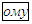 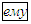 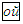 Читают предложение.Дети и взрослые радовались солнечному дню.Выдвигать гипотезу и обосновывать ее. Осуществлять актуализацию личного жизненного опыта. Слушать 
в соответствии с целевой установкой. Принимать 
и сохранять учебную цель и задачу. Планировать свое действие в соответствии 
с поставленной задачейМинутка чистописания.Проводит минутку чистописания.– Прочитайте и запишите устойчивые выражения и четверостишие.– Какой звук повторяется в них?– Дайте характеристику звукам [к’] и [к].– Запишите соединения с буквой «к».– Прочитайте орфоэпически верно слова на бук-ву «к».Выполняют чистописание.Кто веселится весной, тот плачет зимой.Кто вовремя помог, тот дважды помог.Крокодиловы слезы.Красная книга.(См. РМ, Приложение 2.)Каждый где-нибудь живет:Рыба в речке, в норке – крот.Выдвигать гипотезу и обосновывать ее. Осуществлять актуализацию личного жизненного опыта. Слушать 
в соответствии с целевой установкой. Принимать 
и сохранять учебную цель и задачу. Планировать свое действие в соответствии 
с поставленной задачей1234Заяц в поле, мышь в соломе,Я – в большом кирпичном доме.                                    В. Шуграева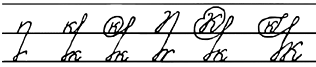 Ка́мбала, катало́г, ка́шлянуть, купе [пэ].Работа над словами с непро-веряемым 
написаниемОрганизует работу над словом с непроверяемым написанием.– Запишите словарное слово в индивидуальные словарики, используя прием ассоциаций. (См. РМ, Приложение 3.)Записывают словарное слово в индивидуальный словарик.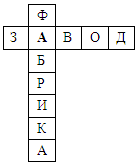 III. Сообщение темы 
урока. Определение целей урокаЗадает вопросы. Комментирует ответы, предлагает сформулировать цель урока.– Прочитайте тему урока.– Определите цели урока, используя опорные 
словаФормулируют цель урока. Под руководством учителя определяют задачи урока.– Сегодня на уроке мы уточним роль имен прилагательных в речи; будем упражняться в различении имен прилагательных мужского и среднего 
рода в именительном, родительном, дательном падежах и правописании их падежных окончанийПринимать и сохранять учебную цель 
и задачу1234IV. Объяснение нового 
материала. Наблюдение над языковым материалом.Работа по учебнику (упражнение 42)Организует работу по теме урока. Объясняет новый материал, отвечает на вопросы учеников.– Прочитайте отрывок стихотворения С. Есенина.– Как определить падеж выделенных имен прилагательных и имен существительных? Какие еще могут быть окончания у имен существительных 
в этих падежах?– Спишите первое предложение. Проверьте себя.– Устно подберите синонимы к словам «пурга», «путь»Выводят языковые закономерности, лежащие 
в основе изучаемого понятия или правила. Анализируют формулировку правила (понятия), данную в учебнике. Определяют падеж выделенных слов.(Пурга) заметает (что?) путь (В. п.).Путь (какой?) белый (В. п.).Уснул (что?) ветер (И. п.).Ветер (какой?) резвый (И. п.). Подбирают синонимы.Пурга – метель, вьюга.Путь – дорога, тропинкаОсуществлять анализ 
объектовV. Первичное закрепление знаний. Работа по учебнику (упражнение 43).Задает вопросы. Комментирует и корректирует ответы. Наблюдает за работой учащихся. Помогает, при необходимости проверяет ответы. Комментирует выполнение заданий.– Прочитайте. Найдите три предложения.– Запишите предложения. Объясните постановку знаков препинания.– Найдите сложное имя прилагательное, обозначающее оттенок цвета снега. Каким знаком соединены части этого сложного имени прилагательного?– Над именами прилагательными в единственном числе укажите падеж.Применяют новые знания на новом языковом материале. Выполняют аналитические упражнения. Участвуют в обсуждении вопросов по теме.Записывают предложения.Было тихое (И. п.) и морозное (И. п.) утро. Красное (И. п.) солнце взошло и долго не давало тепла. На вершинах гор снег окрасился в нежно-розовый (В. п.) цвет, а в теневых (П. п.) местах имел синеватый (В. п.) оттенок.– Части сложного имени прилагательного «нежно-розовый» соединены дефисом.Выполняют морфологический разбор слова.Солнце – сущ., что?, нач. ф. – солнце, неодушевленное, нарицательное, ср. р., 2-е скл., ед. ч., 
И. п., подлежащее.Осознанно 
и произвольно строить 
речевое вы-
сказывание 
в устной форме, обосновывать свое мнение. Согласовывать усилия по решению учебной задачи. Осуществлять контроль по результату1234Работа по учебнику (упражнение 44)– Прочитайте. Составьте из словосочетаний предложение.– Запишите предложение. Укажите падеж имен прилагательныхЗаписывают предложение.Пестрый (И. п.) дятел клювом барабанил о сухое (В. п.) дерево.VI. Дальнейшая работа 
по закреплению и обобщению приобретенных знаний и умений.Организует дискуссию, выслушивает мнения, подводит итог. (См. РМ, Приложение 4.)Обобщают способы действия по правилу, применяют на практике алгоритмические предписания, инструкции. Выполняют аналитико-синтетические упражнения, работу со словарями.Строить монологические высказывания. Адекватно использовать речевые сред-ства для решения различных коммуникативных задач. Делать 
выводыРабота в тетради (задание 28).Организует работу в рабочей тетради.– Прочитайте. Запишите падежные вопросы 
и данные словосочетания в указанных падежах.– Выделите окончания имен прилагательных.Выполняют задание в рабочей тетради.Склоняют имена прилагательные. Выделяют их окончания.Строить монологические высказывания. Адекватно использовать речевые сред-ства для решения различных коммуникативных задач. Делать 
выводы1234Работа в тетради (задание 29)– Прочитайте стихотворение А. Лугарева. – Укажите падеж имен прилагательных. Выпишите словосочетания с именем прилагательным 
в винительном падеже.– В чем сходство и различие выделенных слов? 
Запишите слова, от которых они образовалисьОбъясняют значения слов.Изморозь – снежинкообразные кристаллы льда на ветвях деревьев, проводах, образующиеся из оседающих частиц влаги в морозную погоду.Изморось – очень мелкий, моросящий дождь.Слово «изморозь» образовано от слова «мороз».Слово «изморось» образовано от слова «моросит».Выписывают словосочетание с именем прилагательным в винительном падеже.Мелкий (В. п.) дождикVII. Итог урока. РефлексияОрганизует оценку результатов выполнения 
заданий на уроке, подведение итогов урока уча-
щимися. – Что нового узнали на уроке?– Как различить имена прилагательные мужского 
и среднего рода в именительном, родительном, 
дательном падежах?– Назовите безударные окончания имен прилагательных мужского и среднего рода в именительном, родительном, дательном падежах.– Понравилась ли вам работа на уроке? Оцените себяОформляют знания, полученные на уроке, в виде устных ответов. Повторяют алгоритм действия по распознаванию понятия, по применению 
правил. Определяют свое эмоциональное состояние 
на уроке. Проводят самооценку, рефлексию. Проговаривают цель урока, определяют, достигнут результат или нет, высказываются о трудностях, с которыми встретились на уроке.Продолжают высказывания: •  Я выполнял задания…•  Я понял, что…•  Теперь я могу…•  Я почувствовал, что…•  Я приобрел…Осуществлять самоконтроль учебной деятельности1234Домашнее заданиеПроговаривает и объясняет домашнее задание. Формулирует задачи выполнения упражнения, 
дает сопутствующие комментарии.– Выполнить задание 30 в рабочей тетради, 
упражнение 45 в учебникеВнимательно слушают, задают уточняющие 
вопросыПринимать учебную задачу, планировать ее выполнениеУ ... окнахоккейноеНа ... полеоткрытоеОколо ... котенкавеселыйБез ... другапушистаяУ открытого окнаР. п.На хоккейном полеП. п.Около пушистого котенкаР. п.Без веселого другаР. п.